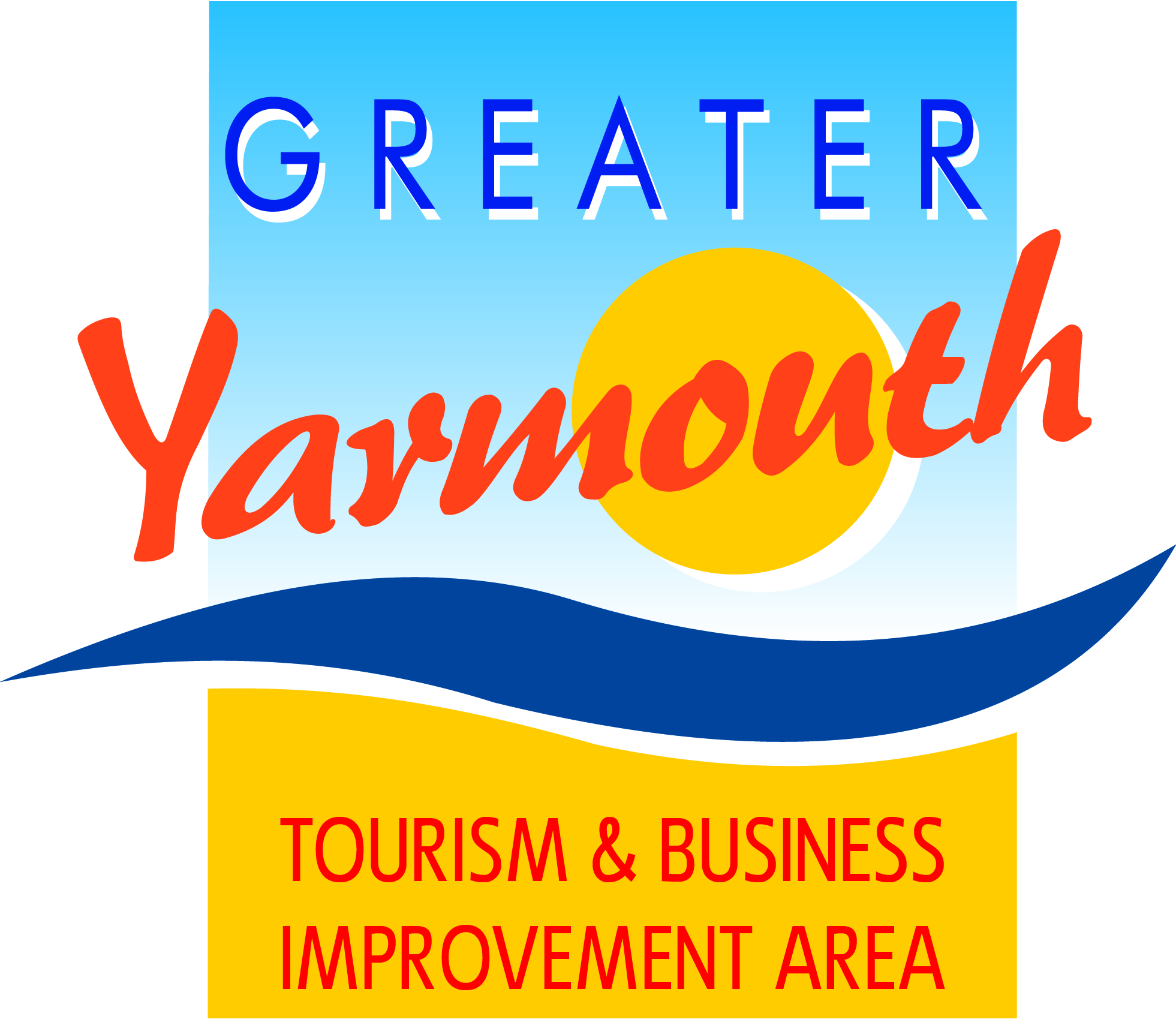 ANNUALTOURISM & BUSINESS AWARDS LUNCHEON for Tuesday 24th March 2020 – Assembly RoomTown Hall, Great YarmouthI/We would like to attend the ual Tourism Awards LunchPlease send me ……...tickets @ £20.00 eachPlease book me a table of 10 for £180  (tick if applicable)Please return this form with your cheque to: GYTABIA, c/o Maritime House, 25 Marine Parade, Great Yarmouth, NR30 2ENOrpay via BACS to GYTABIA at Lloyds Bank 30-99-97 Account No. 00905385No.NAMEVegetarian or other dietary requirements234567890Name (for correspondence)Business name (if applicable)Preferred correspondence AddressEmail AddressTelephone number